Технологическая карта урокаПреподаватель: Есипенко Марина Александровна.Учебная дисциплина: русский языкКурс: 5Тема урока: Три склонения имен существительных.Тип урока: урок усвоения новых знаний.Номер урока в КТП: 125.УМК: Баранов М.Т., Ладыженская Т.А. Тростенцова Л.А..   Русский язык.  Учебник для 5 класса общеобразовательных учреждений. - М.: Просвещение, 2010Ход урокаЦель:сформировать знания у кадет о трех склонениях имен существительных.Цель:сформировать знания у кадет о трех склонениях имен существительных.ЗадачиКогнитивные:  1. развить устойчивый интерес кадет к теме «склонение»;2. Составить опорную памятку – схему «склонение имен существительных»;3. Составить пошаговую инструкцию для определения склонения имен существительных в косвенном падеж.ЗадачиОперациональные:развитие орфографической зоркости; обогащение словаря учащихся.ЗадачиАксиологические:Воспитывать  у учащихся чувство  толерантности.УУДЛичностные: мотивация к самосовершенствованию.УУДРегулятивные:самостоятельно выделять и формулировать познавательную цель; искать и выделять необходимую информацию.УУДКоммуникативные:формулировать вопросы и искать ответы в учебной литературе; устанавливать причинно-следственные связи, строить логическое рассуждение, делать выводы.УУДПознавательные:объяснять языковые явления, процессы, связи и отношения, выявляемые в ходе знакомства с морфологическими и грамматическими признаками существительного.Планируемые результатыПредметные: Освоение кадетами понятий «склонение имен существительных», «основания деления существительных на три типа склонения», «начальная форма существительного». Воспитанники научатся находить начальную форму и определять склонение существительных; склонять указанные существительные.Планируемые результатыЛичностные:Оценивать усваиваемое содержание предмета с точки зрения нравственности, этики и эстетики.Планируемые результатыМетапредметные: Формирование у воспитанников  деятельностных способностей и способностей к структурированию нового материала.Воспитанники  получат возможность  соблюдать в практике письменного общения изученное правило; извлекать необходимую информацию из текстов, содержащих теоретические сведения; вести самостоятельный поиск информации в учебной литературе и  Интернете.Основные понятияСуществительное, морфологический разбор, морфологические признаки, склонениеЭлементы технологийТехнология проблемного обучения, ИКТ, технология здоровьесбережения, технология развития критического мышленияСоциализацияФормирование толерантного сознания, освоение кадетом общественных норм, правил и ценностейФормы работыФ - фронтальная, И – индивидуальнаяВоенная составляющаяФизминуткаДидактическая структура урокаМетодическая структура урокаПримечаниеОрганизационный моментПриветствие.Оформление тетрадей.Доклад командира.Актуализация знаний, целеполагание.Кадетам предлагается решить ребус, отгадкой которого и будет являться тема нашего урока.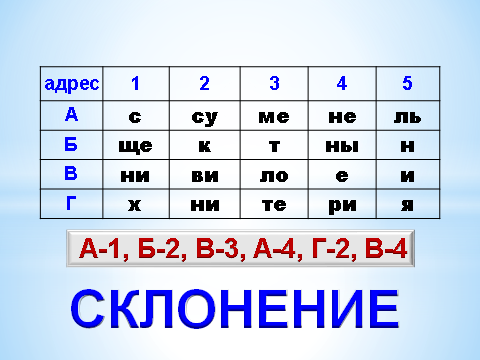 Формулировка темы и цели.Объяснение нового материала Задание 1.Кадетам предлагается вставить пропущенные слова в пословицы и определить их морфологическте признаки:Друзья познаются в  …      .Речь без пословицы, что суп без …      .Сам погибай, а    …             выручай.Что написано   …          не    вырубишь топором. 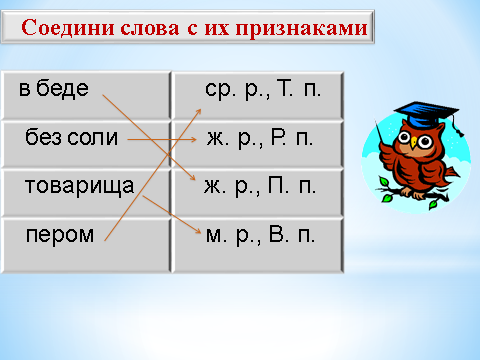 Определение склонений у этих сущ-х.Вопрос: - Что нужно сделать, чтобы определить склонение имён существительных?Кадеты отвечают:Итак, для того, чтобы определить склонение имени существительного, надо определить его род. Затем выделить окончание существительного в именительном падеже единственного числа. По роду и по окончанию определить склонение.Формулировка правила – какие сущ-ые к какому типу склонения относятся.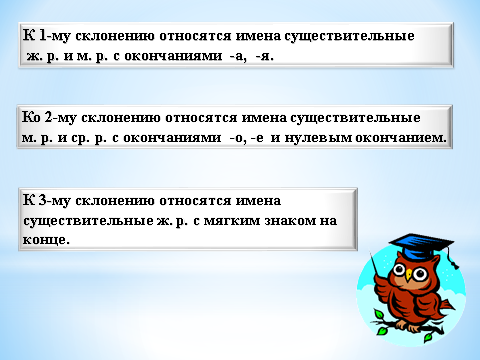 Отработка нового материала Задание 1.Распределить слова по склонениям:     Молодёжь, змея, дождь, варенье, пыль, дед, дедушка, журавль, джем, лисица, древность, салфетка, обувь, фонарь, морковь, морковка, радость, Пётр, Петя, скрипач, сабля, степь, солнце, герань, селёдка, сельдь, вьюга, лето, осень, зима.ФизминуткаЗакреплениеУпражнение 518.Задание 2. Работа с текстом С. Есенина (выписать сущ-ые, Определить их склонения.Составление алгоритма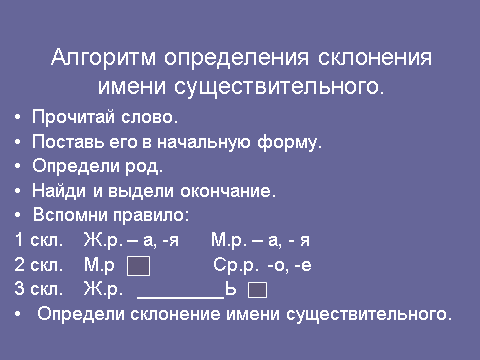 РефлексияТри лица.Домашнее заданиеПараграф 97, 
упражнение 517, 519 (устно)